Google Classroom (klase) - Pieteikšanās 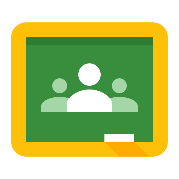  Noklikšķini uz saites https://classroom.google.com/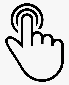 vai ieraksti šīs tīmekļa vietnes adresi interneta pārlūka adreses joslā. Piesakies, izmantojot savus C2k datus: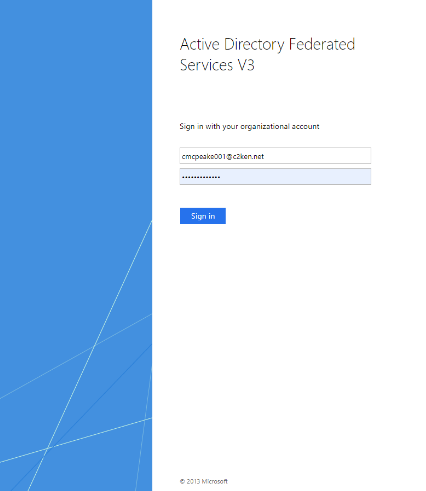 Ievadi savu e-pasta adresi (vārda pirmais burts, uzvārds, trīs cipari): Piemēram, cmcpeake001@c2ken.netParole ir tā parole, kuru tu lieto, piesakoties skolā. Noklikšķini uz “Next” (Tālāk)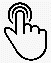 Kad parādās “zilais ekrāns”, vēlreiz ievadi savu C2k          e-pastu, piemēram: cmcpeake001@c2ken.netParole ir tā parole, kuru tu lieto, piesakoties skolā. Noklikšķini uz “Sign in” (Pierakstīties)Google Teams - Pievienošanās klasei ar “klases kodu” Noklikšķini uz “+”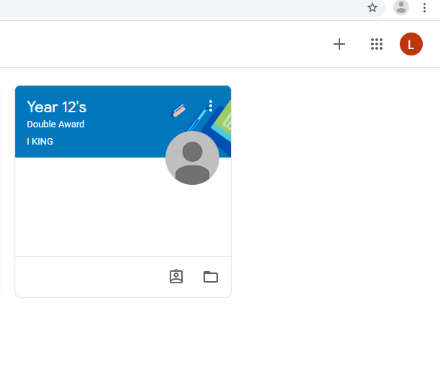  Noklikšķini uz “Join Class” (Pievienoties klasei)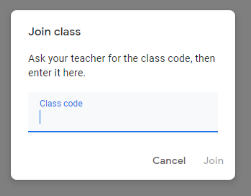 Ievadi savu “klases kodu” nākamajā ekrānā.Būs redzama tava klase. Noklikšķini uz tās nosaukumu (piemēram, “Year 11 ICT”), lai apskatītu savus skolas darbus.Google Classroom - Pievienošanās klasei, ja nav “klases koda”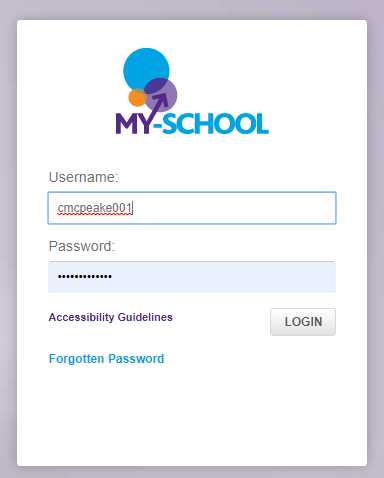  Noklikšķini uz saites http://www.c2kschools.net vai ieraksti šīs tīmekļa vietnes adresi interneta pārlūka adreses joslā. Ievadi savu C2k lietotājvārdu (piemēram, cmcpeake001) un paroli. Pēc tam noklikšķini uz pogas “Login” (Pieteikšanās).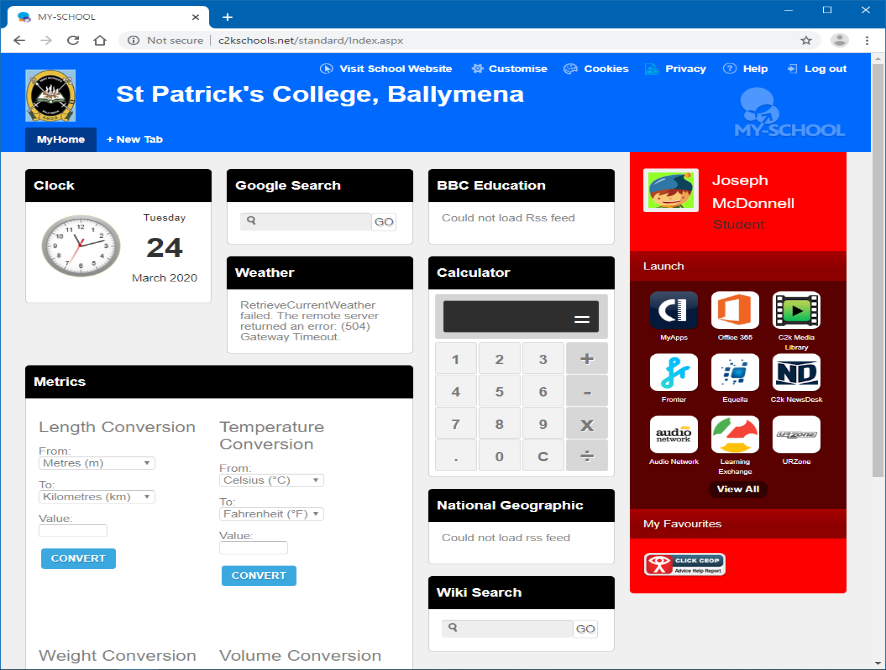 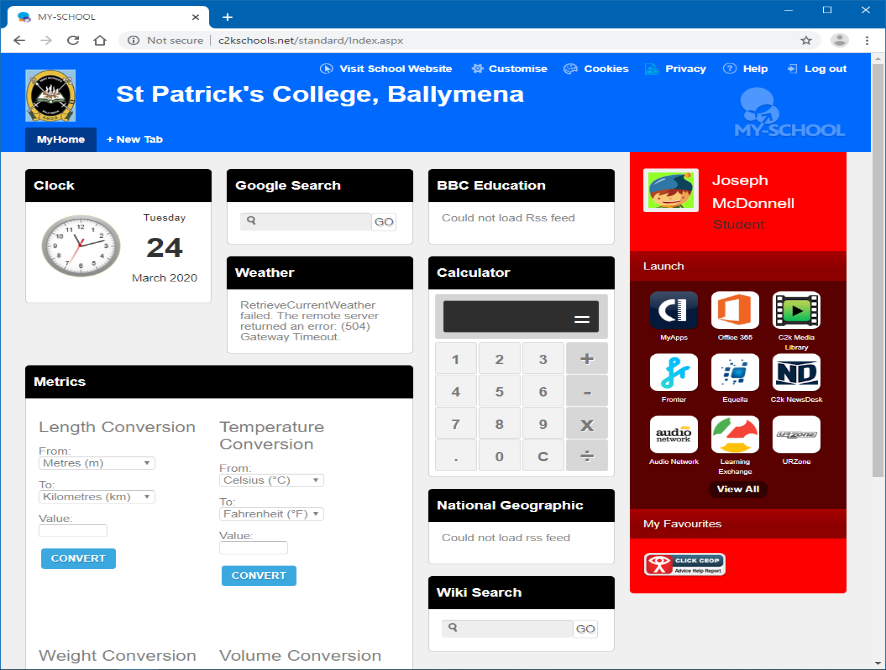 Būs redzama MySchool sākumlapa tāpat kā šai attēlā.Tu vari piekļūt Google Classroom, noklikšķinot uz View All (Skatīt visu).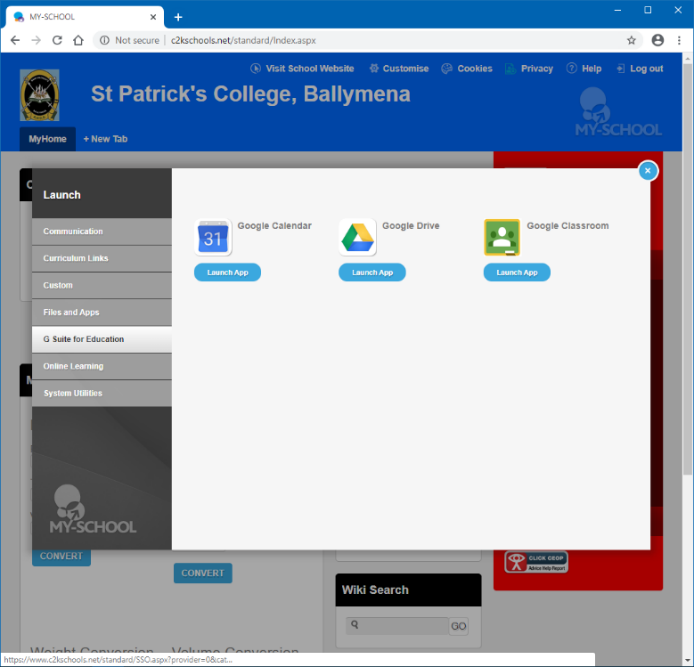 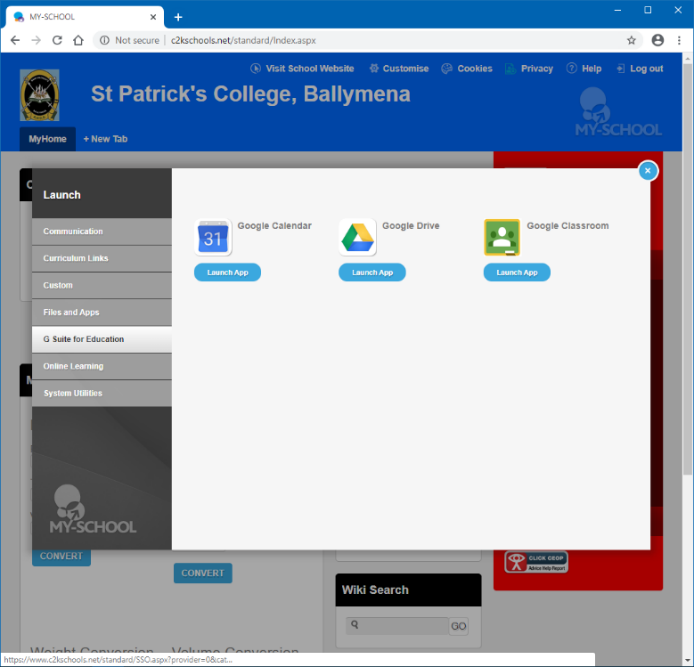 Noklikšķini uz saites G Suite for Education.Tad noklikšķini uz  pogas Google Classroom Launch App.Turpini pieteikties, kā tas parādīts         1.lapaspusē.Tagad vajadzētu būt piekļuvei Google Classroom.Ja vēl atvien nevari piekļūt Google Classroom, pārbaudi e-pastu ar klases kodu, kas saņemts no tava skolotāja. Sk. instrukcijas 3. lapaspusē. 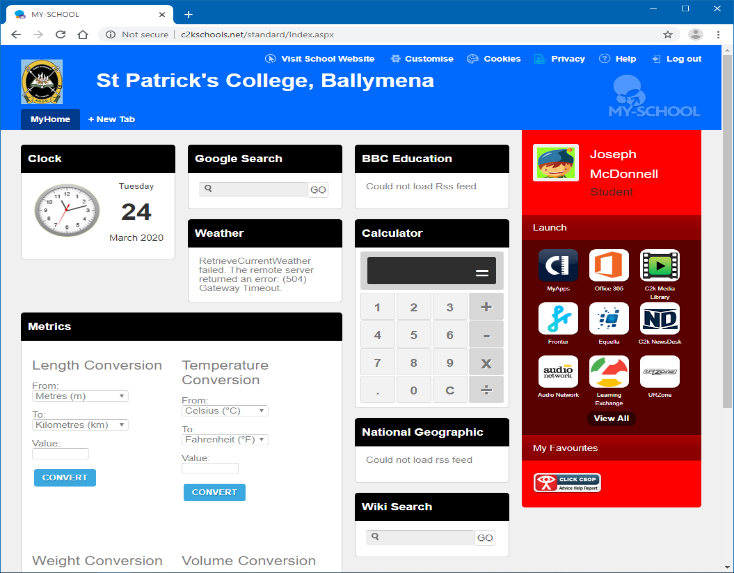 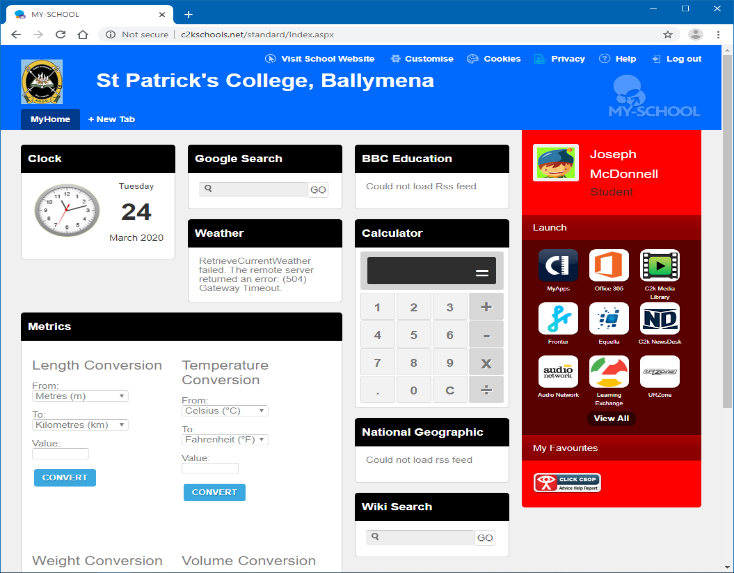 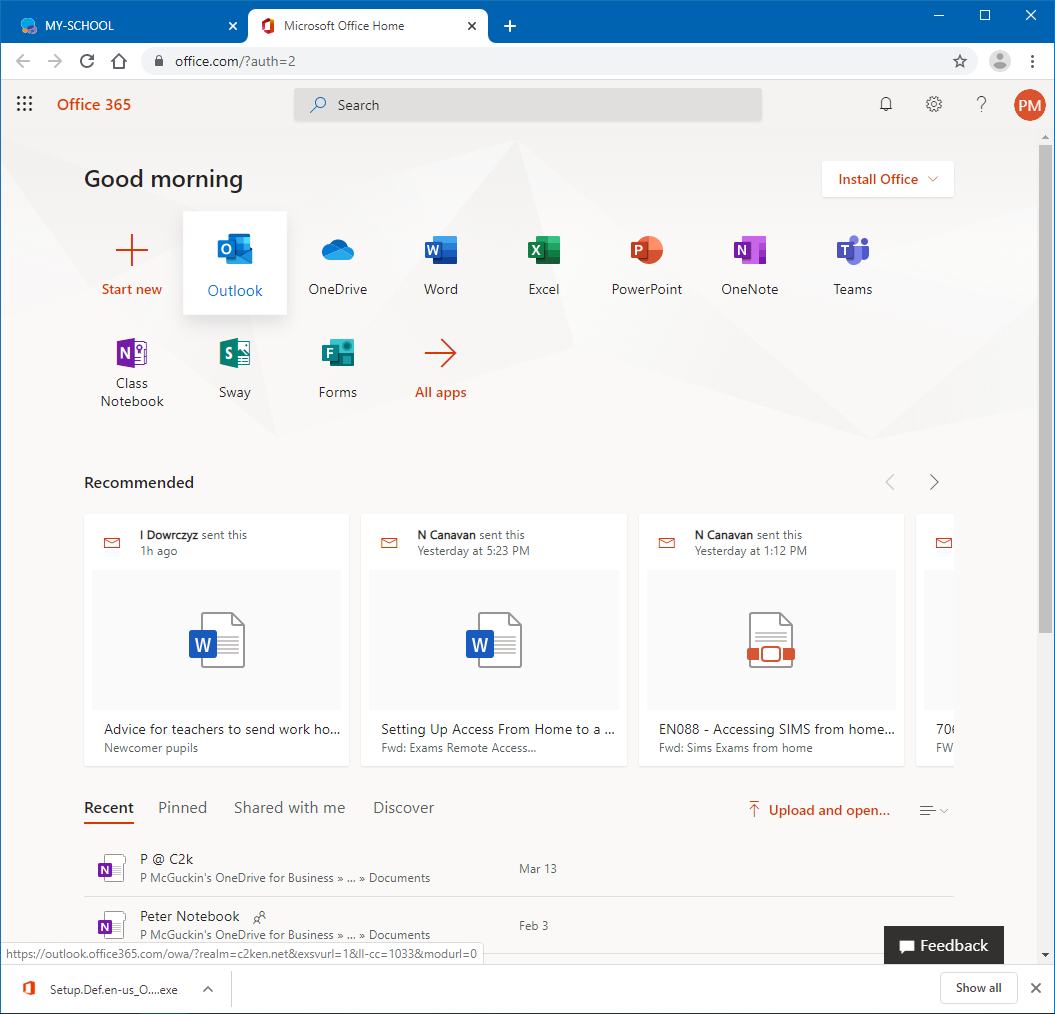 